尊敬的先生/女士：1	继2018年9月21日的电信标准化局第115号通函和2017年12月18日的电信标准化局第63号通函之后，并根据第1号决议（2016年，哈马马特，修订版）第9.5节，我谨在此通知您，ITU-T第2研究组在2019年2月28日举行的全体会议上就以下ITU-T建议书草案做出如下决定：2	通过ITU-T网站可以在线查到已公布的专利信息。3	ITU-T网站http://itu.int/itu-t/recommendations/将很快提供这些建议书的预出版案文。4	国际电联将尽快出版已通过的建议书。顺致敬意！（原件已签）电信标准化局主任李在摄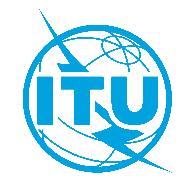 国 际 电 信 联 盟电信标准化局国 际 电 信 联 盟电信标准化局2019年3月11日，日内瓦2019年3月11日，日内瓦文号：电信标准化局第153号通函
SG2/JZ电信标准化局第153号通函
SG2/JZ致：-	国际电联各成员国主管部门-	ITU-T部门成员-	ITU-T第2研究组准成员 -	国际电联学术成员致：-	国际电联各成员国主管部门-	ITU-T部门成员-	ITU-T第2研究组准成员 -	国际电联学术成员电话：+41 22 730 5855+41 22 730 5855致：-	国际电联各成员国主管部门-	ITU-T部门成员-	ITU-T第2研究组准成员 -	国际电联学术成员致：-	国际电联各成员国主管部门-	ITU-T部门成员-	ITU-T第2研究组准成员 -	国际电联学术成员传真：+41 22 730 5853+41 22 730 5853致：-	国际电联各成员国主管部门-	ITU-T部门成员-	ITU-T第2研究组准成员 -	国际电联学术成员致：-	国际电联各成员国主管部门-	ITU-T部门成员-	ITU-T第2研究组准成员 -	国际电联学术成员电子邮件：tsbsg2@itu.inttsbsg2@itu.int抄送：-	ITU-T第2研究组正副主席；-	电信发展局主任；-	无线电通信局主任抄送：-	ITU-T第2研究组正副主席；-	电信发展局主任；-	无线电通信局主任事由：ITU-T第2研究组会议（2019年2月19-28日，日内瓦）之后，ITU-T E.118建议书（2006年）修正1、经修订的ITU-T E.169.1建议书和经修订的ITU-T E.217建议书的现状ITU-T第2研究组会议（2019年2月19-28日，日内瓦）之后，ITU-T E.118建议书（2006年）修正1、经修订的ITU-T E.169.1建议书和经修订的ITU-T E.217建议书的现状ITU-T第2研究组会议（2019年2月19-28日，日内瓦）之后，ITU-T E.118建议书（2006年）修正1、经修订的ITU-T E.169.1建议书和经修订的ITU-T E.217建议书的现状ITU-T第2研究组会议（2019年2月19-28日，日内瓦）之后，ITU-T E.118建议书（2006年）修正1、经修订的ITU-T E.169.1建议书和经修订的ITU-T E.217建议书的现状编号标题决定ITU-T E.118建议书修正1国际电信计费卡 – 修订的注册表已批准ITU-T E.169.1建议书（经修订）国际免费电话业务应用E.164建议书的国际通用免费电话号码编号方案已批准ITU-T E.217（经修订）水上通信 – 船舶电台标识已批准